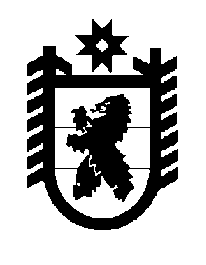 Российская Федерация Республика Карелия    ПРАВИТЕЛЬСТВО РЕСПУБЛИКИ КАРЕЛИЯПОСТАНОВЛЕНИЕот  13 октября 2017 года № 357-Пг. Петрозаводск О разграничении имущества, находящегося в муниципальной собственности Лоухского муниципального районаВ соответствии с Законом Республики Карелия от 3 июля 2008 года              № 1212-ЗРК «О реализации части 111 статьи 154 Федерального закона                        от 22 августа 2004 года № 122-ФЗ «О внесении изменений в законодательные акты Российской Федерации и признании утратившими силу некоторых законодательных актов Российской Федерации в связи с принятием феде-ральных законов  «О внесении изменений и дополнений в Федеральный закон «Об общих принципах организации законодательных (представи-тельных) и исполнительных органов государственной власти субъектов Российской Федерации» и «Об общих принципах организации местного самоуправления в Российской Федерации» Правительство Республики Карелия п о с т а н о в л я е т:1. Утвердить перечень имущества, находящегося в муниципальной собственности Лоухского муниципального района, передаваемого в муниципальную собственность муниципального образования «Лоухское городское поселение», согласно приложению.2. Право собственности на передаваемое имущество возникает у муниципального образования «Лоухское городское поселение» со дня вступления в силу настоящего постановления.  
           Глава Республики Карелия                                                                А.О. ПарфенчиковПеречень                                                                                                                          имущества, находящегося в муниципальной собственности Лоухского муниципального района, передаваемого в муниципальную собственность муниципального образования «Лоухское городское поселение»______________________Приложение  к постановлению Правительства Республики Карелия                от  13 октября 2017 года № 357-ПНаименованиеимуществаАдрес местонахожденияимуществаИндивидуализирующиехарактеристики имуществаВодопроводные сетипгт Лоухипротяженность 8820,27 п. м